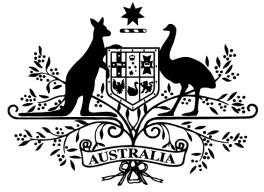 National Awards`Application FormThe information requested in this form is to assess the eligibility national awards.Return form to honours-awards@afp.gov.au or AFP Honours & Awards, GPO Box 401, Canberra ACT 2601.Please NoteApplications for these awards must be processed by the organisation with whom the applicant/nominee served the eligible service, or its relevant successor. Do not complete this form if the Australian Federal Police is not this organisation.Only one medal will be awarded to recognise a period of eligible service. Where applicable, clasps maybe awarded for additional qualifying service.In the case of a deceased recipient, the award will belong to that person’s estate; therefore, the statutory declaration must outline the relationship of the applicant to the nominee (e.g. spouse, son, daughter, father, mother, brother or sister). Supporting documents (certified copies) confirming power of attorney, executor of will, service records and/or certificates will need to be included with the application.For all applications, a mandatory National Police Check or similar jurisdictional check will be undertaken to ascertain applicants’ ethical and diligent service, and criminal history. Failure to pass this check will result in the application being rejected.A general overview of the eligibility criteria for each award is written below. For full details, please read the regulations on the Governor General’s website (www.gg.gov.au).Police Overseas Service MedalPerson must serve at least the minimum days of qualifying service within the eligibility dates as per the regulations applicable to the prescribed mission.Person deployed must be undertaking duties as a member of an Australian police force or a class of persons determined by the Minister (unsworn members). Employees working for a company and not a DIRECTLY employed by an Australian police force are not eligible.Humanitarian Overseas Service MedalA person gives eligible service during a declared operation if the person gives humanitarian service:in the operational area of the operation; andas a member of an organisation specified in the declaration; and for the qualifying period of service as specified in the declaration; and in the period of the operation; andin the period in which the organisation was involved in the declared operationNational Police Service Medal:Person must have been serving on or after 14 February 1975.Service must be the ethical and diligent. Person must have served for a period of at least 15 years or a total of 15 years as a sworn police officer. These condition may be met if the person died whilst a serving member of an Australian Police Force or could not continue to serve as a result of injury or disability sustained in or as result of service in an Australian Police Force. This medal is not a long service medal entitlement.National Medal: Person must have been serving on or after 14 February 1975.Service must be the ethical and diligent. Person must have served for a period of at least 15 years or a total of 15 years’ service as a member of an approved organisation (or more than one approved organisation). These condition may be met if the person died in the course of giving eligible service as a member of an approved organisation on or after 14 February 1975.These condition may be met if the person could not continue to serve as a result of injury or disability sustained in the course of giving eligible service as a member of an approved organisation on or after 5 February 2020.If you need more information, please contact the AFP Honours & Awards team on 02 5126 8521 or email honours-awards@afp.gov.au.Details of Proposed RecipientDetails of Proposed RecipientDetails of Proposed RecipientDetails of Proposed RecipientDetails of Proposed RecipientDetails of Proposed RecipientTitleGiven Names Given Names Given Names SurnameOther Known NamesResidential Address  Residential Address  Residential Address  Residential Address  Residential Address  Residential Address  Postal Address (if different from above)Postal Address (if different from above)Postal Address (if different from above)Postal Address (if different from above)Postal Address (if different from above)Postal Address (if different from above)TelephoneTelephoneTelephoneEmailEmailEmailPrior Addresses for last 10 years Prior Addresses for last 10 years Prior Addresses for last 10 years Prior Addresses for last 10 years Prior Addresses for last 10 years Prior Addresses for last 10 years Date of BirthDate of BirthPlace of BirthPlace of BirthPlace of BirthPlace of BirthDied during service or could not continue service as a result of injury or disability sustained in or as a result of service.□ No	  □  Yes (attach evidentiary documentation - death certificate, separation certificate or statutory declaration)Died during service or could not continue service as a result of injury or disability sustained in or as a result of service.□ No	  □  Yes (attach evidentiary documentation - death certificate, separation certificate or statutory declaration)Died during service or could not continue service as a result of injury or disability sustained in or as a result of service.□ No	  □  Yes (attach evidentiary documentation - death certificate, separation certificate or statutory declaration)Died during service or could not continue service as a result of injury or disability sustained in or as a result of service.□ No	  □  Yes (attach evidentiary documentation - death certificate, separation certificate or statutory declaration)Died during service or could not continue service as a result of injury or disability sustained in or as a result of service.□ No	  □  Yes (attach evidentiary documentation - death certificate, separation certificate or statutory declaration)Died during service or could not continue service as a result of injury or disability sustained in or as a result of service.□ No	  □  Yes (attach evidentiary documentation - death certificate, separation certificate or statutory declaration)Select the award/s you are applying for:  Police Overseas Service Medal - Clasp:  ______________________________________________  Humanitarian Overseas Service Medal - Clasp:  ______________________________________________   National Emergency Medal – Clasp:  ______________________________________________  National Police Service Medal   National MedalDetails of Service of service (please attach any evidentiary documentation)Details of Service of service (please attach any evidentiary documentation)Details of Service of service (please attach any evidentiary documentation)Details of Service of service (please attach any evidentiary documentation)Details of Service of service (please attach any evidentiary documentation)Service NumberOrganisation/MissionDate commencedDate concludedReason for Cessation3. Declaration of Executor, Administrator, Guardian or Next of Kin (If proposed recipient is incapacitated, or a posthumous  application)3. Declaration of Executor, Administrator, Guardian or Next of Kin (If proposed recipient is incapacitated, or a posthumous  application)3. Declaration of Executor, Administrator, Guardian or Next of Kin (If proposed recipient is incapacitated, or a posthumous  application)3. Declaration of Executor, Administrator, Guardian or Next of Kin (If proposed recipient is incapacitated, or a posthumous  application)3. Declaration of Executor, Administrator, Guardian or Next of Kin (If proposed recipient is incapacitated, or a posthumous  application)TitleGiven NameGiven NameSurnameSurnameResidential AddressResidential AddressResidential AddressResidential AddressResidential AddressTelephoneTelephoneEmailEmailEmailRelationship to nomineeRelationship to nomineeRelationship to nomineeRelationship to nomineeRelationship to nomineeReason nominee did not complete the form (i.e. Deceased, incapacitated)Reason nominee did not complete the form (i.e. Deceased, incapacitated)Reason nominee did not complete the form (i.e. Deceased, incapacitated)Reason nominee did not complete the form (i.e. Deceased, incapacitated)Reason nominee did not complete the form (i.e. Deceased, incapacitated)Declaration of Executor, Administrator, Guardian or Next of Kin (If proposed recipient is incapacitated, or a posthumous  application)Declaration of Executor, Administrator, Guardian or Next of Kin (If proposed recipient is incapacitated, or a posthumous  application)Declaration of Executor, Administrator, Guardian or Next of Kin (If proposed recipient is incapacitated, or a posthumous  application)Declaration of Executor, Administrator, Guardian or Next of Kin (If proposed recipient is incapacitated, or a posthumous  application)Declaration of Executor, Administrator, Guardian or Next of Kin (If proposed recipient is incapacitated, or a posthumous  application)I have enclosed proof that I am the Executor of the will, Administrator in case of intestacy, Power of Attorney, or a person who can prove legal  status as a beneficiary to this claim.I have enclosed proof that I am the Executor of the will, Administrator in case of intestacy, Power of Attorney, or a person who can prove legal  status as a beneficiary to this claim.I have enclosed proof that I am the Executor of the will, Administrator in case of intestacy, Power of Attorney, or a person who can prove legal  status as a beneficiary to this claim.I have enclosed proof that I am the Executor of the will, Administrator in case of intestacy, Power of Attorney, or a person who can prove legal  status as a beneficiary to this claim.□ No  □ YesI do solemnly and sincerely declare that I wish to apply for the unclaimed award(s) in respect of the incapacitated /deceased  ex-member whose details are provided in this application.I do solemnly and sincerely declare that I wish to apply for the unclaimed award(s) in respect of the incapacitated /deceased  ex-member whose details are provided in this application.I do solemnly and sincerely declare that I wish to apply for the unclaimed award(s) in respect of the incapacitated /deceased  ex-member whose details are provided in this application.I do solemnly and sincerely declare that I wish to apply for the unclaimed award(s) in respect of the incapacitated /deceased  ex-member whose details are provided in this application.□ No  □ YesI declare that I am the executor/beneficiary/Power of Attorney (delete as necessary) entitled to receive the award(s). I hereby indemnify policing  organisation(s) against any claim arising from the incorrect award of the medal(s).I declare that I am the executor/beneficiary/Power of Attorney (delete as necessary) entitled to receive the award(s). I hereby indemnify policing  organisation(s) against any claim arising from the incorrect award of the medal(s).I declare that I am the executor/beneficiary/Power of Attorney (delete as necessary) entitled to receive the award(s). I hereby indemnify policing  organisation(s) against any claim arising from the incorrect award of the medal(s).I declare that I am the executor/beneficiary/Power of Attorney (delete as necessary) entitled to receive the award(s). I hereby indemnify policing  organisation(s) against any claim arising from the incorrect award of the medal(s).□ No  □ YesDeclaration by applicant	Declaration by applicant	Declaration by applicant	Declaration by applicant	Declaration by applicant	Declaration by applicant	Declaration by applicant	Declaration by applicant	□I declare that the information I have given in this document is true and correct to the best of my knowledge. I understand that it is an       offence to knowingly give false or misleading information contrary to section 137.1 of the Criminal Code 1995 (Cth), an offence punishable by a term of imprisonment of 12 months.I declare that the information I have given in this document is true and correct to the best of my knowledge. I understand that it is an       offence to knowingly give false or misleading information contrary to section 137.1 of the Criminal Code 1995 (Cth), an offence punishable by a term of imprisonment of 12 months.I declare that the information I have given in this document is true and correct to the best of my knowledge. I understand that it is an       offence to knowingly give false or misleading information contrary to section 137.1 of the Criminal Code 1995 (Cth), an offence punishable by a term of imprisonment of 12 months.I declare that the information I have given in this document is true and correct to the best of my knowledge. I understand that it is an       offence to knowingly give false or misleading information contrary to section 137.1 of the Criminal Code 1995 (Cth), an offence punishable by a term of imprisonment of 12 months.I declare that the information I have given in this document is true and correct to the best of my knowledge. I understand that it is an       offence to knowingly give false or misleading information contrary to section 137.1 of the Criminal Code 1995 (Cth), an offence punishable by a term of imprisonment of 12 months.I declare that the information I have given in this document is true and correct to the best of my knowledge. I understand that it is an       offence to knowingly give false or misleading information contrary to section 137.1 of the Criminal Code 1995 (Cth), an offence punishable by a term of imprisonment of 12 months.I declare that the information I have given in this document is true and correct to the best of my knowledge. I understand that it is an       offence to knowingly give false or misleading information contrary to section 137.1 of the Criminal Code 1995 (Cth), an offence punishable by a term of imprisonment of 12 months.□I understand that information provided in this application will be disclosed to policing organisation/s and other government agencies to validate policing service and conducting a National Police Check or equivalent on the proposed awardee.I understand that information provided in this application will be disclosed to policing organisation/s and other government agencies to validate policing service and conducting a National Police Check or equivalent on the proposed awardee.I understand that information provided in this application will be disclosed to policing organisation/s and other government agencies to validate policing service and conducting a National Police Check or equivalent on the proposed awardee.I understand that information provided in this application will be disclosed to policing organisation/s and other government agencies to validate policing service and conducting a National Police Check or equivalent on the proposed awardee.I understand that information provided in this application will be disclosed to policing organisation/s and other government agencies to validate policing service and conducting a National Police Check or equivalent on the proposed awardee.I understand that information provided in this application will be disclosed to policing organisation/s and other government agencies to validate policing service and conducting a National Police Check or equivalent on the proposed awardee.I understand that information provided in this application will be disclosed to policing organisation/s and other government agencies to validate policing service and conducting a National Police Check or equivalent on the proposed awardee.□Information provided will be disclosed to Australian Honours & Awards Secretariat at Government House Canberra, as part of approval process. If approved, award details will be provided to the Department of Prime Minister & Cabinet for publication of name, award and date of award, on the Australian It’s An Honour website.Information provided will be disclosed to Australian Honours & Awards Secretariat at Government House Canberra, as part of approval process. If approved, award details will be provided to the Department of Prime Minister & Cabinet for publication of name, award and date of award, on the Australian It’s An Honour website.Information provided will be disclosed to Australian Honours & Awards Secretariat at Government House Canberra, as part of approval process. If approved, award details will be provided to the Department of Prime Minister & Cabinet for publication of name, award and date of award, on the Australian It’s An Honour website.Information provided will be disclosed to Australian Honours & Awards Secretariat at Government House Canberra, as part of approval process. If approved, award details will be provided to the Department of Prime Minister & Cabinet for publication of name, award and date of award, on the Australian It’s An Honour website.Information provided will be disclosed to Australian Honours & Awards Secretariat at Government House Canberra, as part of approval process. If approved, award details will be provided to the Department of Prime Minister & Cabinet for publication of name, award and date of award, on the Australian It’s An Honour website.Information provided will be disclosed to Australian Honours & Awards Secretariat at Government House Canberra, as part of approval process. If approved, award details will be provided to the Department of Prime Minister & Cabinet for publication of name, award and date of award, on the Australian It’s An Honour website.Information provided will be disclosed to Australian Honours & Awards Secretariat at Government House Canberra, as part of approval process. If approved, award details will be provided to the Department of Prime Minister & Cabinet for publication of name, award and date of award, on the Australian It’s An Honour website.□I declare I have been advised how my personal information will be used to record me for the NPSM/NM and I have read, understand and agree to Australian Privacy Principles 12 March 2014. (www.oaic.gov.au, privacy fact sheet 17).I declare I have been advised how my personal information will be used to record me for the NPSM/NM and I have read, understand and agree to Australian Privacy Principles 12 March 2014. (www.oaic.gov.au, privacy fact sheet 17).I declare I have been advised how my personal information will be used to record me for the NPSM/NM and I have read, understand and agree to Australian Privacy Principles 12 March 2014. (www.oaic.gov.au, privacy fact sheet 17).I declare I have been advised how my personal information will be used to record me for the NPSM/NM and I have read, understand and agree to Australian Privacy Principles 12 March 2014. (www.oaic.gov.au, privacy fact sheet 17).I declare I have been advised how my personal information will be used to record me for the NPSM/NM and I have read, understand and agree to Australian Privacy Principles 12 March 2014. (www.oaic.gov.au, privacy fact sheet 17).I declare I have been advised how my personal information will be used to record me for the NPSM/NM and I have read, understand and agree to Australian Privacy Principles 12 March 2014. (www.oaic.gov.au, privacy fact sheet 17).I declare I have been advised how my personal information will be used to record me for the NPSM/NM and I have read, understand and agree to Australian Privacy Principles 12 March 2014. (www.oaic.gov.au, privacy fact sheet 17).□I declare that my service was ethical and diligent (not required if Executor, Administrator, Guardian or  Next of Kin).I declare that my service was ethical and diligent (not required if Executor, Administrator, Guardian or  Next of Kin).I declare that my service was ethical and diligent (not required if Executor, Administrator, Guardian or  Next of Kin).I declare that my service was ethical and diligent (not required if Executor, Administrator, Guardian or  Next of Kin).I declare that my service was ethical and diligent (not required if Executor, Administrator, Guardian or  Next of Kin).I declare that my service was ethical and diligent (not required if Executor, Administrator, Guardian or  Next of Kin).I declare that my service was ethical and diligent (not required if Executor, Administrator, Guardian or  Next of Kin).Signature:Signature:Date:       /        /     